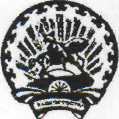 башкортостан республикаһыишембай районы муниципаль районы хакимиәтенең мәғариф бүлеге муниципаль ҡаҙна учреждениеһы(бр ишембай районы мр хакимиәтенең мб мҡу)муниципальное казенноеучреждение отдел образованияадминистрации муниципального района ишимбайский районреспублики башкортостан(мку оо администрации мр ишимбайский район рб)БОЙОРОҡ								ПРИКАЗ 7 сентябрь 2018 й.			№1019			 7 сентябрь 2018 г.Ишембай ҡ.									г. ИшимбайО проведении школьного этапа всероссийской олимпиады школьников в 2018/2019 учебном годуВ соответствии с Планом работы ИМЦ МКУ ОО, Порядком проведения всероссийской олимпиады школьников, утвержденным приказом Министерства образования и науки Российской Федерации от 18.11.2013г. №1252 с учетом изменений, внесенных в Порядок приказом Министерства образования и науки Российской Федерации от 17.03.2015г. №249 «О внесении изменений в Порядок проведения всероссийской олимпиады школьников, утвержденный приказом Министерства образования и науки Российской Федерации от 18.11.2013г. №1252», на основании приказаза МО РБ _______ с целью выявления и поддержки талантливых, одаренных и мотивированных детей, развития их способностей и интереса к научному творчеству, п р и к а з ы в а ю:Обеспечить проведение в  общеобразовательных организациях муниципального района Ишимбайский район школьного этапа всероссийской олимпиады школьников (далее - Олимпиада) по предметам:  астрономия, биология, география, английский язык, французский язык, немецкий язык, информатика и ИКТ, история, литература, математика, основы безопасности и жизнедеятельности (далее – ОБЖ), обществознание, право, русский язык, технология, физика, физическая культура, химия, экология, экономика, мировая художественная культура (МХК).Утвердить:  состав оргкомитета школьного и муниципалього этапов всероссийской олимпиады школьников (Приложение 1).  состав предметно-методических комиссий школьного этапа Олимпиады (Приложение 2).  график проведения школьного этапа Олимпиады (Приложение 3).  организационно-техническую модель проведения школьного этапа ВОШ (Приложение 4).следующих членов оргкомитета - ответственными за проведение Олимпиад по предметам:Ишкулова Р.Х., методиста ИМЦ – по биологии, географии, экологии, экономике,  химии, МХК, технологии; Камалетдинову С.А., методиста ИМЦ – по математике и русскому языку в 4 классе; Якупову А.М., методиста ИМЦ – по иностранным языкам; Семенову  Э.Э., методиста ИМЦ – по математике, физике, информатике, астрономии; Аетбаева М.М.,  методиста ИМЦ – по физической  культуре, ОБЖ; Ефимову Ю.В., руководителя ГРМО учителей русского языка и литературы – по русскому языку и литературе; Мустакимову  Э.Х., руководителя ГРМО учителей истории и обществознания – по истории, праву, обществознанию.Оргкомитету организовать работу в соответствии с Порядком проведения всероссийской олимпиады школьников, утвержденным приказом Министерством образования и науки Российский Федерации от 18 ноября 2013г. №1252 и приказом Министерства образования и науки Российский Федерации от 17.03.2015г. №249 «О внесении изменений в Порядок проведения всероссийской олимпиады школьников».Председателям предметно-методических комиссий и членам оргкомитета, ответственным за проведение Олимпиад по предметам обеспечить:- разработку заданий школьного этапа Олимпиады (тексты заданий, ответы и решения, системы оценивания), определение продолжительности Олимпиады в соответствии с методическими рекомендациями центральной предметно-методической комиссии;- рассылку олимпиадных заданий до 10.00 часов в день проведения Олимпиады;- публикацию в день проведения олимпиады после 16.00 часов на официальном сайте МКУ ОО ключей (ответов), критериев оценки олимпиадных заданий;- соблюдение строгой конфиденциальности;- составление сводного протокола итогов Олимпиады по предмету, предоставление на утверждение списка победителей и призеров, списка участников муниципального этапа ВОШ;- в случае необходимости организацию перепроверки олимпиадых работ.Директорам общеобразовательных организаций:создать оргкомитеты по проведению школьного этапа Олимпиады; назначить ответственного за получение комплекта олимпиадных заданий;обеспечить контроль за проведением школьного этапа ВОШ согласно организационно-технической модели;обеспечить контроль соблюдения инструкций во время проведения Олимпиады, охраны труда и техники безопасности в местах проведения школьного этапа Олимпиады;обеспечить соблюдение строгой конфиденциальности обеспечить объективность проверки олимпиадных работ;сформировать жюри по проверке олимпиадных работ школьного этапа;в срок не менее чем за 10 рабочих дней до начала школьного этапа Олимпиады ознакомить родителей (законных представителей) обучающихся с Порядком проведения всероссийской олимпиады школьников и графиком проведения школьного этапа в МР Ишимбайский район.организовать сбор и хранение заявлений родителей (законных представителей) обучающихся, заявивших о своем участии в олимпиаде, об ознакомлении с Порядком и о согласии на сбор, хранение, использование, распространение (передачу) и публикацию персональных данных своих несовершеннолетних детей, а также их олимпиадных работ, в том числе в информационно-телекоммуникационной сети «Интернет»;обеспечить своевременное тиражирование олимпиадных заданий, процедуру регистрации участников олимпиады, показ олимпиадных работ, разбор олимпиадных заданий, а также рассмотрения апелляций участников олимпиады;  обеспечить своевременное заполнение и предоставление протоколов жюри школьного этапа Олимпиады (по каждому предмету) членам оргкомитета (Приложение 5);обеспечить контроль за предоставлением достоверной информации.обеспечить предоставление общего отчета по школьному этапу Олимпиады в ИМЦ МКУ ОО  29.10.2018г.; в случае запроса оргкомитетом олимпиадных работ на перепроверку, предоставить в течение 1 дня.обеспечить своевременное размещение обезличенных результатов участников олимпиады (рейтинг) на официальном сайте общеобразовательной организации; обеспечить доступ  и участие граждан из числа родительской общественности в качестве общественных наблюдателей при проведении Олимпиады, предварительно оформив заявление в ИМЦ МКУ ОО (Приложение 4).6. Контроль за исполнением данного приказа возложить на заведующего ИМЦ МКУ ОО Патрину Г.М.Начальник 									Р.А. ИбатуллинКопия вернаДелопроизводитель ОКПриложение к приказу МКУ ООот  07.09.2018г. №Приложение 1к приказу МКУ ООот 07.09.2018г. №Состав оргкомитетапо организации и проведению школьного и муниципального этапов всероссийской олимпиады школьников в 2018-2019 учебном году- Ибатуллин Р.А., начальник МКУ ОО администрации МР Ишимбайский район РБ, председатель оргкомитета;- Патрина Г.М., заведующий ИМЦ МКУ ОО администрации МР Ишимбайский район РБ, заместитель председателя оргкомитета;- Абдрашитова Р.М., главный бухгалтер МКУ ОО администрации МР Ишимбайский район РБ, член оргкомитета;- Аетбаев М.М., методист ИМЦ МКУ ОО, член оргкомитета; - Ишкулов Р.Х., методист ИМЦ МКУ ОО, член оргкомитета;- Камалетдинова С.А., методист ИМЦ МКУ ОО, член оргкомитета;- Семенова Э.Э., методист ИМЦ МКУ ОО, член оргкомитета;- Якупова А.М., методист ИМЦ МКУ ОО, член оргкомитета;- Ефимова Ю.В., руководитель РГМО учителей русского языка и литературы, член оргкомитета;- Мустакимова Э.Х., руководитель РГМО учителей истории и обществознания, член оргкомитета.Приложение 2к приказу МКУ ООот 07.09.2018г. №Состав предметно-методических комиссий школьного этапа всероссийской олимпиады школьников в 2018/2019 учебном годуАстрономияСарьянов А.Х.	учитель физики МБОУ БГИ №2 – председатель  ПМК;Гайсина Ф.Р.	учитель физики МБОУ СОШ №2.МатематикаБаширова Р.М.	учитель математики МБОУ БГИ №2 – председатель ПМК;Исангулова А.Ф.              учитель математики МБОУ СОШ с.Верхнеиткулово;Загретдинова Н.Г. 	учитель математики МБОУ СОШ с.Новоаптиково;Шарипова В.Р.	учитель математики МБОУ ООШ №17;Ялинва Д.Р.	учитель математики МБОУ ООШ №4;Нагаева Р.Г.	учитель математики МБОУ СОШ №16;Корогодова О.А. 	учитель математики МБОУ гимназия №1;Тарабайко Н.Ю.	учитель математики МБОУ лицей №12.		ФизикаГайсина Ф.Р.	учитель физики МБОУ СОШ №2 - председатель  ПМК;Нуриманова Л.Т.	учитель физики МБОУ гимназия №1;Дегтярева Л.М.	учитель физики МБОУ СОШ №3;Костылева О.Н. 	учитель физики МБОУ лицей №12;Зуев А.В.	учитель физики МБОУ СОШ с.Петровское.ИнформатикаКаюшкина Л.А.	учитель информатики МБОУ СОШ №11- председатель  ПМК;Подшивалова И.Г.	учитель информатики МБОУ СОШ №3.Французский языкАхсанова Р.Х.	учитель французского языка МБОУ СОШ №11 - председатель  ПМК;Рябова Л.А. 	учитель французского языка МБОУ гимназия №1;Немецкий языкШнель Н.В.	учитель английского и немецкого языка МБОУ гимназия №1- председатель  ПМК;Файзрахманова Л.А.	учитель английского и немецкого языка МБОУ БГИ №2.Английский языкИноземцева Л.Г.	учитель английского языка МБОУ лицей №12 - председатель  ПМК;Файзуллина А.А.	учитель английского языка МБОУ СОШ №16;Шахова О.А.	учитель английского языка МБОУ СОШ №2.ГеографияАвезова Н.Р.	учитель географии МБОУ СОШ №18 - председатель  ПМК;Серякова Н.В.	учитель географии МБОУ СОШ №19;Манаева Г.М.	учитель географии МБОУ гимназия №1;Шаньязова  А.Д.	учитель географии МБОУ СОШ с.Новоаптиково;Мигранова И.Л.	учитель географии МБОУ лицей №12;ХимияАрнст Н.А.	учитель химии МБОУ СОШ №19 - председатель  ПМК;Шаймухаметова А.М. 	учитель химии МБОУ лицей №12;Насретдинов А.К.	учитель химии МБОУ БГИ №2;Биология Алексеева А.Н.	учитель биологии МБОУ СОШ №2 - председатель  ПМК;Миннеханова Г.Ф.	учитель биологии МБОУ гимназия №1;Зиамбетова Л.С.	учитель биологии МБОУ ООШ д.Тимашевка;Ермакова С.Н.	учитель биологии МБОУ лицей №12;Валитова А.А.	учитель биологии МБОУ СОШ №15;ЭкологияБасырова Ф.М.	зам.директора ДЭБЦ - председатель  ПМК;Сафина М.Н.	учитель биологии МБОУ СОШ №11;Вагапова Г.К.	учитель биологии ГБОУ БКК ПФОЭкономикаМуртазина Г.М.	учитель экономики МБОУ лицей №12 - председатель  ПМК;Баландина Г.А. 	учитель обществознания МБОУ СОШ с.ПетровскоеОБЖАетбаев М.М.	методист ИМЦ МКУ ОО - председатель  ПМК;Масютин В.С.	учитель ОБЖ МБОУ лицей №12;Шарафутдинов Д.К.	учитель ОБЖ МБОУ СОШ №18;Физическая культураАетбаев М.М.	методист ИМЦ МКУ ОО - председатель  ПМК;Шарафутдинов Д.К.	учитель физической культуры и ОБЖ МБОУ СОШ №18;Рябов С.Н.	учитель физической культуры МБОУ лицей №12;Технология (обслуживающий труд)Камалова Г.Г.	учитель технологии МБОУ БГИ №2 - председатель  ПМК;Фролова Л.А. 	учитель технологии МБОУ гимназия №1;Серкова Г.А.	учитель технологии МБОУ СОШ №15;Шумакова Г.Б.	учитель технологии МБОУ СОШ №16;Кузнецова Н.Г.	учитель технологии МБОУ СОШ №19;Технология (технический труд)Мухаметов А.Н.	учитель технологии МБОУ БГИ №2 - председатель  ПМК;Загриев А.М.	учитель технологии МБОУ СОШ с.Нижнеарметово;Салишев Г.Ф.	учитель технологии ГБОУ БКК ПФО;Ибатуллин Д.Ш. 	учитель технологии МБОУ СОШ с.Кузяново;Искусство (МХК)Гарифуллина К.Х.	учитель музыки МБОУ СОШ №3 - председатель  ПМК;Баландина Л.З.	учитель музыки МБОУ СОШ №19;Зайлялов Р.М.	учитель ИЗО МБОУ гимназия №1; Русский языкЕфимова Ю.В. 	учитель русского языка и литературы МБОУ лицей №12 - председатель  ПМК (9-11 классы);Валеева С.Х.	учитель русского языка и литературы МБОУ СОШ №14 (7-8 классы);Конторщикова Н.П.	учитель русского языка и литературы МБОУ СОШ с.Петровское (5-6 классы);ЛитератураГолубкина Е.Н.	учитель русского языка и литературы МБОУ СОШ №11 - председатель  ПМК (9-11 классы);Кострюкова Е.А.	учитель русского языка и литературы МБОУ СОШ №2 (7-8 классы);Ялиева Т.С.	учитель русского языка и литературы МБОУ СОШ с.Новоаптиково (5-6 классы).ПравоМустакимова Э.Х.	учитель истории и обществознания  МБОУ лицей №12 - председатель  ПМК;Халисов Д.Р. 	учитель  истории и обществознания  МБОУ БГИ №2;ИсторияМустакимова Э.Х.	учитель истории и обществознания  МБОУ лицей №12 - председатель  ПМК;Суслова Т.В. 	учитель истории и обществознания  МБОУ СОШ №11;Искандарова З.М. 	учитель истории и обществознания  МБОУ СОШ с.Урман-Бишкадак.ОбществознаниеМустакимова Э.Х.	учитель истории и обществознания  МБОУ лицей №12- председатель  ПМК; Шин Р.Ф. 	учитель истории и обществознания  МБОУ гимназия №1;Магадиев Ф.Ф. 	учитель истории и обществознания  МБОУ ООШ с.Салих   ово.Приложение 3к приказу МКУ ООот 07.09.2018г. №Графикпроведения школьного этапа всероссийской олимпиады школьниковв 2018/2019 учебном годуПриложение 4к приказу МКУ ООот 07.09.2018г. №Организационно-технологическая модельпроведения школьного этапавсероссийской олимпиады школьниковв Муниципальном районе Ишимбайский район Республики Башкортостанв 2018-2019 учебном году1.	Общие положения.Организатором школьного этапа всероссийской олимпиады школьников (далее - Олимпиада)  является отдел образования администрации муниципального района Ишимбайский район. Олимпиада проводится с целью выявления, поддержки и развития одаренных детей в различных областях интеллектуальной и творческой деятельности, а также отбора школьников для участия в последующих этапах Олимпиады (муниципальном, региональном, всероссийском). Язык проведения Олимпиады – русский.Школьный этап проводится по следующим предметам: астрономия, английский язык, биология, география, информатика и ИКТ, искусство (МХК), история, литература, математика, немецкий язык, обществознание, основы безопасности жизнедеятельности (ОБЖ), право русский язык, технология, физика, физическая культура, французский язык, химия, экология, экономика.В школьном этапе Олимпиады на добровольной основе принимают участие обучающиеся 4-11 классов. Принимая участие в олимпиаде, участник автоматически соглашается с требованиями и условиями Порядка проведения всероссийской олимпиады школьников, настоящего документа и иных нормативных документов, связанных с организацией и проведением олимпиады, а также даёт свое согласие на обработку своих персональных данных (в соответствии с федеральным законом от 27.07.2006 № 152-ФЗ «О Персональных данных») с целью систематизации, обработки и хранения данных на неопределённый срок. Согласие может быть отозвано участником олимпиады по письменному заявлению с одновременным прекращением участия в олимпиаде.Школьный этап олимпиады проводится с 20 сентября по 27 октября 2018 года в соответствии с графиком.График проведения школьного этапа всероссийской олимпиады школьников в 2018/2019 учебном годуВзимание платы за участие в олимпиаде не допускается.Участники Олимпиады вправе выполнять олимпиадные задания, разработанные для более старших классов по отношению к тем, в которых они проходят обучение. В случае их прохождения на последующий этапы олимпиады, данные участники выполняют задания, разработанные для класса, который они выбрали на школьном этапе олимпиады.2.	Школьный этапШкольный этап олимпиады проводится по заданиям, разработанным муниципальными предметно-методическими комиссиями, в соответствии с «Методическими рекомендациями ЦПМК по проведению школьного и муниципального этапов всероссийской олимпиады школьников в 2018/2019 учебном году» (http://vserosolymp.rudn.ru/mm/mpp/).За неделю до начала Олимпиад председатели муниципальных предметно-методических комиссий предоставляют в ИМЦ МКУ ОО комплект материалов в электронном виде, который состоит из текстов заданий, ответов, решений, системы оценивания, продолжительности проведения для каждого предмета и каждой параллели учащихся.Время начала Олимпиады для обучающихся первой смены – 13.00 часов, второй смены – 11.00 часов. Продолжительность Олимпиады не может превышать времени, установленного муниципальной ПМК по предметам. Рассылка заданий будет производиться до 10.00 часов утра в день проведения олимпиады на электронные адреса общеобразовательных организаций. Публикация ответов и критериев оценки к олимпиадным работам будет производиться после 16.00 часов текущего дня на сайте отдела образования во вкладке «Всероссийская олимпиада школьников».На проверку олимпиадных работ школьного этапа и составление протокола отводится:- 1 рабочий день для ОО с общей численностью обучающихся до 200 человек,- 2 рабочих дня для ОО с численностью обучающихся от 200 до 700 человек,- 3 рабочих дня для ОО с численностью обучающихся более 700 человек.Протокол предоставляется члену оргкомитета, ответственному за проведение олимпиады по предмету. Муниципальный оргкомитет оставляет за собой право пересмотреть олимпиадные работы. В таком случае  олимпиадные работы должны быть предоставлены в течение дня.Каждая общеобразовательная организация размещает на своём официальном сайте график проведения олимпиады по следующей форме:Для организации и проведения школьного этапа в каждой общеобразовательной организации создается школьный оргкомитет,  назначается ответственный за проведение школьного этапа предметных Олимпиад,  утверждается состав жюри и председатель жюри, утверждается состав дежурных учителей.Инструкциядля руководителя общеобразовательной организацииПодготовить приказы:об организации и проведении школьного этапа олимпиады и графика времени проведения олимпиад;о создании школьного оргкомитета и жюри школьного этапа.Назначить учителей - дежурных в кабинеты, где будет проводиться олимпиада и провести с ними инструктаж (Дежурными назначаются учителя, не являющиеся предметниками по данной учебной дисциплине). На момент проведения олимпиады каждый дежурный учитель должен иметь на руках «Правила для дежурных учителей во время проведения школьной олимпиады».Оформить информационный стенд (обязательно должны быть следующие документы: приказы по проведению школьного этапа, состав оргкомитета школьного этапа, график проведения школьного этапа всероссийской).Подготовить  учебные  кабинеты  к  проведению  олимпиад  из  расчета:  1 человек за 1 парту или за 1 компьютер.Обеспечить тиражирование олимпиадных заданий.Обеспечить публикование обезличенных протоколов жюри школьного этапа олимпиады, подписанных, председателями и членами жюри, утвержденных руководителем в формате *PDF после завершения каждой предметной олимпиады на официальном сайте своей общеобразовательной организации. Наградить дипломами победителей и призеров школьного этапа всероссийской олимпиад школьников.Инструкция ответственного лица за проведение школьного этапа ОлимпиадыОсуществить сбор заявлений родителей (законных представителей) обучающихся, заявивших о своём участии в Олимпиаде и согласий родителей (законных представителей), педагогов на обработку персональных данных, организовать их хранение. Данные документы должны быть представлены в течение дня по запросу муниципального оргкомитета.Получить материалы по проведению школьного этапа Олимпиады (в т.ч. задания, ответы и критерии).Обеспечить техническое сопровождение Олимпиады. Провести инструктивные совещания с педагогами по вопросу организации и проведения Олимпиад.Заранее ознакомить участников Олимпиады с правилами поведения во время предметных олимпиад.Распределить дежурных учителей по аудиториям. Организовать сбор, хранение олимпиадных работ и протоколов школьного этапа олимпиады.Обеспечить	сопровождение	наблюдателей,	членов муниципального оргкомитета во время проведения Олимпиады.Составить отчет о проведении школьного этапа Олимпиады в общеобразовательном учреждении и передать в информационно-методический центр на третий день после проведения последней олимпиады. Сдать отчет по количественным данным в 3-х дневный срок после завершения школьного этапа Олимпиад.Инструкция  дежурных учителейДо начала олимпиады проветрить кабинет, проверить в кабинете столы или парты (на наличие посторонних записей, книг и т.п.), технику (на исправность работы). Посадить участников олимпиады по одному человеку за парту, либо за один ПК. На олимпиаде допускается иметь линейку, карандаш (можно калькулятор, но не электронную записную книжку. Исключение: олимпиада по математике).Отключить средства связи. Проконтролировать, чтобы все участники олимпиады убрали свои учебники, сумки, средства связи на отдельно стоящий стол. Во время проведения олимпиады в кабинетах не должно быть посторонних людей. После завершения олимпиады собрать все работы и сдать лично представителю школьного оргкомитета. Дежурный учитель несет личную ответственность за происходящее в кабинете во время Олимпиады.Во время дежурства из кабинета не отлучаться. Для решения экстренных вопросов следует пригласить Организатора или представителя школьного оргкомитета через дежурного в фойе.Удалять нарушителей с олимпиады (предупредив заранее участников  олимпиады).Фото и видеосъемка разрешена только представителям оргкомитета.Инструкция председателя жюриПолучить задания школьного этапа по предмету. Произвести тиражирование и, при необходимости, пакетирование олимпиадных заданий, соблюдая конфиденциальность. Обеспечить информационную безопасность проведения школьного этапа олимпиады.Организовать проведение Олимпиады.Организовать проверку олимпиадных работ.Произвести кодирование (обезличивание) олимпиадных работ (если участников по параллели больше 10). Составить протокол проверки олимпиадных работ (формат Эксель) и ранжированный список участников Олимпиады по предмету.Организовать хранение протоколов, олимпиадных работ, видео фиксации апелляции в течение года.Разместить обезличенные протоколы с подписями председателя и членов жюри по каждому общеобразовательному предмету на официальном сайте общеобразовательной организации; Передать протокол проведения Олимпиады по предмету и ранжированный список участников Олимпиады в информационно-методический центр согласно графику предоставления отчетности (в электронном виде и на бумажном носителе, заверенном руководителем общеобразовательной организации). Инструкция членов жюри школьного этапаПеред началом работы внимательно ознакомиться с заданиями, ответами и критериями оценки. Принять от председателя жюри закодированные олимпиадные работы. На каждой олимпиадной работе рядом с каждым заданием должны делаться пометки пастой красного цвета. В каждой работе должен быть проставлен итоговый балл. Баллы за каждое задание и итоговый балл по каждой работе должны быть внесены в протокол результатов олимпиады после дешифровки. Протокол по каждому общеобразовательному предмету и каждой параллели в соответствии с квотой победителей и призёров, представляет собой рейтинговую таблицу результатов участников школьного этапа (ранжированный список участников, расположенный по мере убывания набранных ими баллов). После объявления результатов Олимпиады члены жюри проводят разбор олимпиадных заданий и их решений по каждому общеобразовательному предмету. Апелляции участников олимпиады рассматриваются очно с использованием видео фиксации. Необходимые коррективы с учетом апелляции вносятся в итоговый протокол для утверждения. Порядок работы  жюри  Для оценивания работ участников формируется жюри Олимпиады из учителей, ведущих данный предмет.Работы олимпиады шифруются до начала их проверки. Например, председатель жюри, снимает титульный лист. Шифр записывается на титульный лист и первую страницу работы. Зашифрованные работы предаются в жюри для проверки. Работы участников (или их отдельные страницы) с указанием их автора должны изыматься при шифровке и проверке не подлежат.Жюри олимпиады оценивает записи, приведенные в чистовике. Черновики не проверяются.Окончательная система оценивания обсуждается и утверждается на заседании жюри по каждой параллели отдельно после предварительной проверки некоторой части работ.Проверка работ осуществляется жюри олимпиады согласно методике оценивания решений, рекомендуемой муниципальной ПМК.Все пометки в работе участника члены жюри делают только красными чернилами. Итоговая оценка за задание ставится в конце каждого задания. Кроме того, член жюри заносит ее в таблицу на первой странице работы и ставит свою подпись под оценкой.В случае неверного решения или ответа необходимо отмечать ошибку, которая к нему привела. Это позволит точнее оценить правильность ответа (или решения) и сэкономит время.По окончании проверки член жюри, ответственный за данную параллель, передаёт работы для их дешифровки председателю жюри.Баллы, полученные участниками олимпиады за выполненные задания, заносятся в протокол.Председатель жюри знакомит участников с итогами Олимпиады. Процедура разбора заданийРазбор решений задач проводится сразу после окончания Олимпиады.Основная цель этой процедуры – объяснить участникам Олимпиады основные идеи решения каждого из предложенных заданий на турах, возможные способы выполнения заданий.В процессе проведения разбора заданий участники олимпиады должны получить всю необходимую информацию для самостоятельной оценки правильности сданных на проверку жюри решений, чтобы свести к минимуму вопросы к жюри по поводу объективности их оценки и, тем самым, уменьшить число необоснованных апелляций по результатам проверки решений всех участников.Порядок проведения апелляции по результатам проверки заданий Апелляция проводится в двух случаях: - несогласия участника Олимпиады с результатами оценивания его олимпиадной работы,- нарушения процедуры проведения Олимпиады. В первом случае - заявление об апелляции принимается в день объявления итогов Олимпиады (в течении часа), во втором -  сразу после проведения Олимпиады.2.	Для проведения апелляции оргкомитет Олимпиады создает апелляционную комиссию (не менее трех человек).3.	Рассмотрение апелляции проводится в спокойной и доброжелательной обстановке. Участнику Олимпиады, подавшему апелляцию, предоставляется возможность убедиться в том, что его работа проверена и оценена в соответствии с критериями и методикой, разработанными предметно-методической комиссией.4.	Для проведения апелляции участник Олимпиады подает письменное заявление на имя председателя жюри в установленной форме.5.	При рассмотрении апелляции присутствует только участник Олимпиады, подавший заявление.6.	По результатам рассмотрения апелляции апелляционная комиссия выносит одно из следующих решений:об отклонении апелляции и сохранении выставленных баллов;об удовлетворении апелляции и изменении оценки в баллах.Критерии и методика оценивания олимпиадных заданий не могут быть предметом апелляции и пересмотру не подлежат.8.	Решения апелляционной комиссии принимаются простым большинством голосов от списочного состава комиссии. В случае равенства голосов председатель комиссии имеет право решающего голоса.9.	Решения апелляционной комиссии являются окончательными и пересмотру не подлежат.10.	Работа апелляционной комиссии оформляется протоколом, который подписывается председателем и членами комиссии.11.	Протоколы проведения апелляции передаются председателю жюри для внесения соответствующих изменений в отчетную документацию.12.	Документами по основным видам работы апелляционной комиссии являются:письменные заявления об апелляциях участников Олимпиады;протоколы заседания апелляционной комиссии, которые хранятся в ОО в течение одного года.13.	Окончательные итоги Олимпиады утверждаются жюри с учетом результатов работы апелляционной комиссии.Порядок подведения итогов ОлимпиадыИтоговый результат каждого участника подсчитывается как сумма баллов за выполнение каждого задания Олимпиады.Окончательные результаты участников фиксируются в итоговой таблице, представляющей собой ранжированный список участников, расположенных по мере убывания набранных ими баллов. Участники с одинаковыми баллами располагаются в алфавитном порядке.  Участники школьного этапа Олимпиады, набравшие наибольшее количество баллов, признаются победителями Олимпиады при условии, что количество набранных ими баллов превышает половину максимально возможных. Если одинаковое максимальное количество баллов набрали два и более участника олимпиады, то все они признаются победителями и заносятся в рейтинг в алфавитном порядке.В случае, когда победители не определены, определяются только призеры.Количество призеров школьного этапа олимпиады определяется, исходя из квоты победителей и призеров, установленной оргкомитетом, а именно: не более 25% от общего числа участников олимпиады по каждому общеобразовательному предмету.Призерами школьного этапа Олимпиады в пределах установленной квоты победителей и призеров признаются все участники школьного этапа олимпиады, следующие в итоговой таблице за победителями, при условии, если количество набранных ими баллов составляет не менее 50% от максимально возможных баллов.В случае, когда у участника Олимпиады, определяемого в пределах установленной квоты в качестве призера, оказывается количество баллов такое же, как и у следующих за ним в итоговой таблице, решение по данному участнику и всем участникам, имеющим с ним равное количество баллов, определяет жюри.Если ни у одного из участников Олимпиады количество набранных баллов не превышает половину от максимально возможных, то ни один из участников не может быть признан победителем или призером.Список победителей и призеров школьного этапа Олимпиады утверждается Отделом образования.Муниципальный оргкомитет оставляет за собой право на перепроверку выполненных олимпиадных работ МПМК.Правила участников ОлимпиадыУчастники школьного этапа олимпиады вправе выполнять олимпиадные задания, разработанные для более старших классов по отношению к тем, в которых они проходят обучение. В случае прохождения на последующие этапы олимпиады данные участники выполняют олимпиадные задания, разработанные для класса, который они выбрали на школьном этапе олимпиады.Во время работы над заданиями участник Олимпиады имеет право:Пользоваться любыми своими канцелярскими принадлежностями (циркуль, транспортир, линейка, калькулятор с минимальным набором операций).Пользоваться бумагой, выданной оргкомитетом.Обращаться с вопросами по поводу условий задач, приглашая к себе наблюдателя поднятием руки.Принимать воду (стакан или пластиковая бутылочка 0,25л может стоять на столе).Может выходить из аудитории только в сопровождении дежурного на несколько минут по уважительной причине (в места общего пользования или медицинскую комнату); участник не может выйти из аудитории с заданием или листом ответов.Может сдать работу досрочно (чистовик и черновик), после чего должен незамедлительно покинуть место проведения тура.Во время работы над заданиями участнику запрещается:Разговаривать и мешать окружающим, передвигаться по кабинету, пользоваться какими-либо средствами связи.Пользоваться  программируемым калькулятором или переносным компьютером.Пользоваться какими-либо источниками информации, за исключением листов со справочной информацией, выданных оргкомитетом перед туром.Обращаться с вопросами к кому-либо, кроме наблюдателя, членов оргкомитета и жюри.Производить записи на собственную бумагу, не выданную оргкомитетом.Запрещается одновременный выход из аудитории двух и более участников.В случае нарушения перечисленных правил  участник может быть отстранен по решению оргкомитета от продолжения участия в олимпиадных состязаниях с аннулированием результата. Участники олимпиады, которые были удалены, лишаются права дальнейшего участия в олимпиаде по данному предмету в текущем учебном году.Находясь в аудитории, участник должен выполнять все требования дежурного учителя, относящиеся к проведению Олимпиады. Порядок проведения ОлимпиадыЗадания каждой возрастной параллели составляются в одном варианте, поэтому участники должны сидеть по одному за столом (партой, компьютером). Участники выполняют задания на листах ответов или заранее проштампованных листах или тетрадях (т.е.выданных оргкомитетом). Задания Олимпиады тиражируются в количестве, соответствующем количеству участников Олимпиады. Перед началом тура участник заполняет титульный лист (обложку тетради), указывая на ней свои данные. Категорически запрещается делать какие-либо лишние записи на листах, выданных оргкомитетом, указывающие на авторство работы. Участники выполняют работы ручками с синими или фиолетовыми чернилами. Запрещается использование ручек с красными или зелеными чернилами для записи ответов или решений.Дежурные учителя раздают условия участникам олимпиады и записывают на доске время начала и окончания тура в данной аудитории. Через 15 минут после начала тура участники олимпиады могут задавать вопросы по условиям задач (в письменной форме). В этой связи у дежурных по аудитории учителей должны быть в наличии листы бумаги для вопросов. Ответы на содержательные вопросы озвучиваются членами жюри для всех участников данной параллели. На некорректные вопросы или вопросы, свидетельствующие о том, что участник невнимательно прочитал условие, следует ответ «без комментариев». Дежурный учитель прекращает принимать вопросы по условию задач за 30 минут до окончания тура. Дежурный по аудитории напоминает участникам о времени, оставшемся до окончания тура за полчаса, за 15 минут и за 5 минут. Участник олимпиады обязан до истечения отведенного на тур времени сдать свою работу (листы, тетради). Дежурный учитель проверяет соответствие выданных и сданных листов. Участник может сдать работу досрочно, после чего должен незамедлительно покинуть место проведения тура.Приложение 6к приказу МКУ ООот 07.09.2018г. №Председателю оргкомитета всероссийской олимпиады школьников МР Ишимбайский район РБ__________________________________________________________________________________ Ф.И.О. заявителя (полностью)__________________________________________ (указать место работы, должность) __________________________________________      Заявление на аккредитацию в качестве общественного наблюдателяПрошу аккредитовать меня в качестве общественного наблюдателя при проведении школьного этапа всероссийской олимпиады школьников:Мои близкие родственники не участвуют во всероссийской олимпиаде школьников по общеобразовательным предметам. Я не являюсь работником отдела образования.С Порядком проведения всероссийской олимпиады школьников, утвержденным приказом Министерства образования и науки Российской Федерации от 18 ноября 2013 г. N 1252 (с изменениями), Требованиями   к организации и проведению муниципального этапа ВОШ   по общеобразовательным предметам ознакомлен(а).Дата                                                                        		Подпись________________________________  (Ф.И.О. заявителя) Приложение 5В экселе№ п/пПредметПараллели  Дата проведенияПоследний срок сдачи протоколовОтветственный за олимпиаду методистХимия8 – 1124.09.201828.09.2018Ишкулов Р.Х.Английский язык5 – 1125.09.201829.09.2018Якупова А.М.История5 – 11 26.09.201801.10.2018Мустакимова Э.Х.Астрономия9 – 1127.09.201801.10.2018Семенова Э.Э.Искусство (МХК)8 – 1128.09.201803.10.2018Ишкулов Р.Х.Литература5 – 11 01.10.201805.10.2018Ефимова Ю.В.ОБЖ8 – 1102.10.201806.10.2018Аетбаев М.М.Экономика10 – 1103.10.201808.10.2018Ишкулов Р.Х.Биология6 – 1104.10.201808.10.2018Ишкулов Р.Х.Экология7 – 1105.10.201810.10.2018Ишкулов Р.Х.Обществознание6 – 1108.10.201813.10.2018Мустакимова Э.Х.Русский язык5 – 1109.10.201815.10.2018Ефимова Ю.В.Немецкий язык   5 – 11 12.10.201817.10.2018Якупова А.М.Французский язык5 – 11 12.10.201817.10.2018Якупова А.М.Технология5 – 1115.10.201819.10.2018Ишкулов Р.Х.Физика7 – 1116.10.201820.10.2018Семенова Э.Э.Физическая культура5 – 1117.10.201822.10.2018Аетбаев М.М.Информатика7 – 1118.10.201823.10.2018Семенова Э.Э.Право8 – 11 19.10.201824.10.2018Мустакимова Э.Х.География6 – 1122.10.201826.10.2018Ишкулов Р.Х.Математика5 – 1123.10.2018 27.10.2018Семенова Э.Э.№ п/пПредметПараллели  Дата проведенияПоследний срок сдачи протоколовОтветственный за олимпиаду методистХимия8 – 1124.09.201828.09.2018Ишкулов Р.Х.Английский язык5 – 1125.09.201829.09.2018Якупова А.М.История5 – 11 26.09.201801.10.2018Мустакимова Э.Х.Астрономия9 – 1127.09.201801.10.2018Семенова Э.Э.Искусство (МХК)8 – 1128.09.201803.10.2018Ишкулов Р.Х.Литература5 – 11 01.10.201805.10.2018Ефимова Ю.В.ОБЖ8 – 1102.10.201806.10.2018Аетбаев М.М.Экономика10 – 1103.10.201808.10.2018Ишкулов Р.Х.Биология6 – 1104.10.201808.10.2018Ишкулов Р.Х.Экология7 – 1105.10.201810.10.2018Ишкулов Р.Х.Обществознание6 – 1108.10.201813.10.2018Мустакимова Э.Х.Русский язык5 – 1109.10.201815.10.2018Ефимова Ю.В.Немецкий язык   5 – 11 12.10.201817.10.2018Якупова А.М.Французский язык5 – 11 12.10.201817.10.2018Якупова А.М.Технология5 – 1115.10.201819.10.2018Ишкулов Р.Х.Физика7 – 1116.10.201820.10.2018Семенова Э.Э.Физическая культура5 – 1117.10.201822.10.2018Аетбаев М.М.Информатика7 – 1118.10.201823.10.2018Семенова Э.Э.Право8 – 11 19.10.201824.10.2018Мустакимова Э.Х.География6 – 1122.10.201826.10.2018Ишкулов Р.Х.Математика5 – 1123.10.2018 27.10.2018Семенова Э.Э.№ п/пПредмет, по которому проводится ОлимпиадаДата проведения олимпиадыКласс(параллель)КабинетДежурный учитель12№ п/пПредмет  ОлимпиадыМесто проведения ОлимпиадыДата проведения Олимпиады1.2.3.4.